ПОСТАНОВЛЕНИЕ«_29__»__12____ 2023 года			                                №_310пос. Энем«Об утверждении муниципальной программы «Календарь памятных дат и знаменательных событий муниципального образования «Энемское городское поселение» на2024-2026 годы»В соответствии с Федеральным законом от 06.10.2003г. № 131-ФЗ «Об общих принципах организации местного самоуправления в Российской Федерации», Уставом муниципального образования «Энемское городское поселение»,-ПОСТАНОВЛЯЮ:1. Утвердить муниципальную программу «Календарь памятных дат и знаменательных событий муниципального образования «Энемское городское поселение» на 2024-2026 годы» (приложение № 1).2. Постановление главы администрации муниципального образования «Энемское городское поселение» 03.11.2023г № 235 «Об утверждении муниципальной программы «Календарь памятных дат и знаменательных событий муниципального образования «Энемское городское поселение» на2024-2026 годы» считать утратившим силу.3. Настоящее постановление вступает в силу со дня официального обнародования.4. Контроль за исполнением настоящего постановления возложить на заместителя главы администрации муниципального образования «Энемское городское поселение» Цыганкову Е.А.Глава муниципального образования «Энемское городское поселение» 							А.Б. ЛаюкПроект внесен:Начальник  организационного отдела					С.Д. МешвезПроект согласован:Зам. главы администрации							Е.А. ЦыганковаНачальник  юридического отдела					          Б.Ш. КошкоНачальник  финансового отдела 					          З.Т. СаввПриложение № 1к постановлению главы муниципального образования«Энемское городское поселение»«___»________2023г. № _____МУНИЦИПАЛЬНАЯ ПРОГРАММА«Календарь памятных дат и знаменательных событий муниципального образования «Энемское городское поселение» на2024-2026 годы» Срок реализации программы: 2024-2026 годы ПАСПОРТмуниципальной программы«Календарь памятных дат и знаменательных событий муниципального образования «Энемское городское поселение» на2024-2026 годы» 1. Общая характеристикаНа сегодняшний день среди основных проблем современного общества важно выделить социальную разобщенность, безынициативность граждан. В связи с этим разработанная Программа предусматривает нравственно-патриотическое воспитание, а также активное вовлечение населения в культурную и просветительскую деятельность, что способствует развитию чувства гордости за трудовые и ратные подвиги советского народа в годы Великой Отечественной войны, послевоенные годы и в наши дни, а с другой стороны, служит средством продвижения общечеловеческих культурных ценностей.Проблемой, определяющей необходимость разработки программы, является потребность в духовно-нравственном развитии населения муниципального образования «Энемское городское поселение». В настоящее время культурная политика реализуется в сложных экономических и социальных условиях: высокое количество правонарушений незанятым подрастающим поколением, снижение качественных показателей здоровья.Осуществление мероприятий настоящей программы будет способствовать дальнейшему утверждению в обществе нравственных и духовных ценностей, воспитанию населения в духе патриотизма и любви к Отечеству и своей малой Родине.Подготовка и проведение комплекса мероприятий, посвященных памятным событиям, поможет привлечь внимание жителей муниципального образования к своим истокам.2. Полномочия ответственного исполнителя и основные параметры муниципальной программыОсновные цели муниципальной программы:- обеспечение качественного проведения праздничных мероприятий, юбилейных и памятных дат и знаменательных событий;Для достижения указанных целей требуется решение следующих задач:- укрепление морально-нравственных ценностей общества;-формирование у молодежи уважительного отношения к трудовым и ратным подвигам старшего поколения;Целевые индикаторы, характеризующие ход реализации Программы:Сведения о целевых показателях (индикаторах) муниципальной программы «Календарь памятных дат и знаменательных событий муниципального образования «Энемское городское поселение» на2024-2026 годы» Сроки реализации и этапы Программы:Сроки реализации Программы: 2024-2026 годы, без деления на этапы.4. Ресурсное обеспечение муниципальной программыФинансирование мероприятий Программы осуществляется в объемах, предусмотренных Программой, за счет средств бюджета муниципального образования «Энемское городское поселение».Общий объем средств составляет 1575,0 тыс. руб., в том числе:2024 год –  525,0 тыс. руб.2025 год –  525,0 тыс. руб.;2026 год –  525,0 тыс. руб.Объем средств, предусмотренных на реализацию мероприятий Программы, носит прогнозный характер и подлежит ежегодному уточнению в установленном порядке при формировании проекта бюджета муниципального образования «Энемское городское поселение» на соответствующий финансовый год.3. Обобщенная характеристика основных мероприятий муниципальной программыДостижение целей и решение задач Программы осуществляется путем выполнения комплекса взаимоувязанных по срокам, ресурсам, исполнителям и результатам мероприятий, сгруппированных в следующие основные направления:Перечень основных  мероприятиймуниципальной программы «Календарь памятных дат и знаменательных событий муниципального образования «Энемское городское поселение» на2024-2026 годы»Приложение № 3
к муниципальной программе «Календарь памятных дат и знаменательных событиймуниципального образования «Энемское городское поселение» на 2024 -2026 гг.»План реализации основных мероприятий муниципальной программы «Календарь памятных дат и знаменательных событий муниципального образования «Энемское городское поселение» на2024-2026 годы»за счет всех источников финансирования																		(тыс.руб.)                     РЕСПУБЛИКА АДЫГЕЯ             ТАХТАМУКАЙСКИЙ РАЙОНАДМИНИСТРАЦИЯМУНИЦИПАЛЬНОГО ОБРАЗОВАНИЯ« ЭНЕМСКОЕ ГОРОДСКОЕ ПОСЕЛЕНИЕ»Индекс 385132,  п. Энем ул. Чкалова,13 (887771)  43-4-32; (887771) 44-2-71e-mail: admin_MO_EGP@mail.ru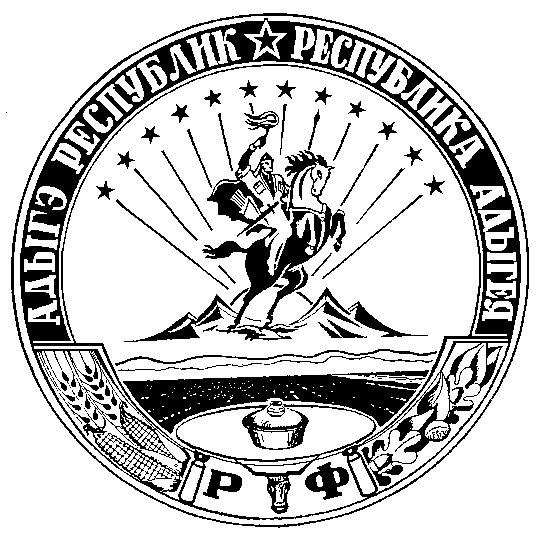 АДЫГЭ РЕСПУБЛИК ТЭХЪУТЭМЫКЪОЕ   РАЙОНМУНИЦИПАЛЬНЭ ЗЭХЭТ«ИНЭМ  КЪЭЛЭ  ТIЫСЫПIЭ»ИАДМИНИСТРАЦИЙИндекс 385132,  п. Энемур. Чкаловэм ыцIэкIэ щытыр, 13(887771) 43-4-32; (87771) 44-2-71e-mail: admin_MO_EGP@mail.ruОтветственный исполнитель программыАдминистрация муниципального образования «Энемское городское поселение»Соисполнители программыотсутствуютУчастники программыорганизационный отдел администрации муниципального образования «Энемское городское поселение»Подпрограмма (подпрограммы) при наличииОтсутствуетЦель программыОбеспечение качественного проведения праздничных мероприятий, юбилейных и памятных дат и знаменательных событийЗадачи Программы-укрепление морально-нравственных ценностей общества; -формирование у молодежи  уважительного отношения  к трудовым и ратным  подвигам старшего поколения;Целевые показатели (индикаторы) программыКоличество проведенных мероприятий из общего числа запланированных;Срок и этапы реализации программы2024-2026  годыОбъемы бюджетных ассигнований программы, по годам:Общий объем финансирования за счет средств бюджета муниципального образования «Энемское городское поселение» составляет 1575,0 тыс. руб., в том числе:2024 год – 525,0 тыс. руб.2025 год – 525,0 тыс. руб.,2026 год – 525,0 тыс. руб.Средства и федерального и республиканского бюджетов не предусмотрены.№ п/пНаименование целевого показателя (индикатора)Ед.      изм.Значение  показателей эффективности Значение  показателей эффективности Значение  показателей эффективности Значение  показателей эффективности Значение  показателей эффективности № п/пНаименование целевого показателя (индикатора)Ед.      изм.2022202320242025 20261Количество проведенных мероприятий из общего числа запланированныхшт.2132№ п/пНаименование основного мероприятия Срок выполнения ЗадачаСвязь с целевыми показателями (индикаторами) подпрограммы12345Проведение культурно массовых мероприятийПроведение культурно массовых мероприятийПроведение культурно массовых мероприятийПроведение культурно массовых мероприятийПроведение культурно массовых мероприятий1Чествование сотрудников муниципальных бюджетных учреждений, расположенных на территории муниципального образования «Энемское городское поселение», призеров ежегодного районного конкурса «Лучший воспитатель года» 2024-2026г.г.-укрепление морально-нравственных ценностей общества; -формирование у молодежи  уважительного отношения  к трудовым и ратным  подвигам старшего поколения;Количество проведенных мероприятий из общего числа запланированных2День освобождения Тахтамукайского района и п.Энем.День защитников Отечества2024-2026г.г.-укрепление морально-нравственных ценностей общества; -формирование у молодежи  уважительного отношения  к трудовым и ратным  подвигам старшего поколения;Количество проведенных мероприятий из общего числа запланированных3Чествование сотрудников муниципальных бюджетных учреждений, расположенных на территории муниципального образования «Энемское городское поселение», призеров ежегодного районного конкурса «Лучший учитель года»2024-2026г.г.-укрепление морально-нравственных ценностей общества; -формирование у молодежи  уважительного отношения  к трудовым и ратным  подвигам старшего поколения;Количество проведенных мероприятий из общего числа запланированных4День памяти погибших в радиационных авариях и катастроф Чернобыльской АЭС.2024-2026г.г.-укрепление морально-нравственных ценностей общества; -формирование у молодежи  уважительного отношения  к трудовым и ратным  подвигам старшего поколения;Количество проведенных мероприятий из общего числа запланированных5Светлое Христово Воскресенье (Пасха)2024-2026-укрепление морально-нравственных ценностей общества; -формирование у молодежи  уважительного отношения  к трудовым и ратным  подвигам старшего поколения;Количество проведенных мероприятий из общего числа запланированных6Праздник, посвященный Дню Победы2024-2026-укрепление морально-нравственных ценностей общества; -формирование у молодежи  уважительного отношения  к трудовым и ратным  подвигам старшего поколения;Количество проведенных мероприятий из общего числа запланированных7Чествование участников боевых действий Афганистана2024-2026-укрепление морально-нравственных ценностей общества; -формирование у молодежи  уважительного отношения  к трудовым и ратным  подвигам старшего поколения;Количество проведенных мероприятий из общего числа запланированных8День социального работника2024-2026-укрепление морально-нравственных ценностей общества; -формирование у молодежи  уважительного отношения  к трудовым и ратным  подвигам старшего поколения;Количество проведенных мероприятий из общего числа запланированных9День медицинского работника2024-2026-укрепление морально-нравственных ценностей общества; -формирование у молодежи  уважительного отношения  к трудовым и ратным  подвигам старшего поколения;Количество проведенных мероприятий из общего числа запланированных10День Памяти и скорби в России. Начало Великой Отечественной войны2024-2026-укрепление морально-нравственных ценностей общества; -формирование у молодежи  уважительного отношения  к трудовым и ратным  подвигам старшего поколения;Количество проведенных мероприятий из общего числа запланированных11День пожилых людей.День учителя.2024-2026-укрепление морально-нравственных ценностей общества; -формирование у молодежи  уважительного отношения  к трудовым и ратным  подвигам старшего поколения;Количество проведенных мероприятий из общего числа запланированных12День ветеранов Республики Адыгея2024-2026-укрепление морально-нравственных ценностей общества; -формирование у молодежи  уважительного отношения  к трудовым и ратным  подвигам старшего поколения;Количество проведенных мероприятий из общего числа запланированных13Международный День слепых2024-2026-укрепление морально-нравственных ценностей общества; -формирование у молодежи  уважительного отношения  к трудовым и ратным  подвигам старшего поколения;Количество проведенных мероприятий из общего числа запланированных14День работников внутренних органов МВД России2024-2026-укрепление морально-нравственных ценностей общества; -формирование у молодежи  уважительного отношения  к трудовым и ратным  подвигам старшего поколения;Количество проведенных мероприятий из общего числа запланированных15День матери2024-2026-укрепление морально-нравственных ценностей общества; -формирование у молодежи  уважительного отношения  к трудовым и ратным  подвигам старшего поколения;Количество проведенных мероприятий из общего числа запланированных16Международный День инвалидов2024-2026-укрепление морально-нравственных ценностей общества; -формирование у молодежи  уважительного отношения  к трудовым и ратным  подвигам старшего поколения;Количество проведенных мероприятий из общего числа запланированных17На приобретение цветов и венков2024-2026-укрепление морально-нравственных ценностей общества; -формирование у молодежи  уважительного отношения  к трудовым и ратным  подвигам старшего поколения;Количество проведенных мероприятий из общего числа запланированных18На приобретение открыток и плакетников    2024-2026-укрепление морально-нравственных ценностей общества; -формирование у молодежи  уважительного отношения  к трудовым и ратным  подвигам старшего поколения;Количество проведенных мероприятий из общего числа запланированных19Поздравление с днем рождения руководителей предприятий и организаций муниципального образования «Энемское городское поселение», заслуженных работников отраслей народного хозяйства, депутатов различных уровней2024-2026-укрепление морально-нравственных ценностей общества; -формирование у молодежи  уважительного отношения  к трудовым и ратным  подвигам старшего поколения;Количество проведенных мероприятий из общего числа запланированных№ п/пНаименование основного мероприятия, мероприятия (направление расходов)Всего за весь период реализации программы Всего за весь период реализации программы Всего за весь период реализации программы Всего за весь период реализации программы Первый год реализации программыПервый год реализации программыПервый год реализации программыПервый год реализации программыВторой год реализации программы Второй год реализации программы Второй год реализации программы Второй год реализации программы Последующие годы реализации программыПоследующие годы реализации программыПоследующие годы реализации программыПоследующие годы реализации программы№ п/пНаименование основного мероприятия, мероприятия (направление расходов)ВсегоМБРБФБВсегоМБРБФБВсегоМБРБФБВсегоМБРБФБ1Чествование сотрудников муниципальных бюджетных учреждений, расположенных на территории муниципального образования «Энемское городское поселение», призеров ежегодного районного конкурса «Лучший воспитатель года»60,060,020,020,020,020,020,020,02День освобождения Тахтамукайского района и п.Энем.День защитников Отечества60,060,020,020,020,020,020,020,03Чествование сотрудников муниципальных бюджетных учреждений, расположенных на территории муниципального образования «Энемское городское поселение», призеров ежегодного районного конкурса «Лучший учитель года»60,060,020,020,020,020,020,020,04День памяти погибших в радиационных авариях и катастроф Чернобыльской АЭС.45,045,015,015,015,015,015,015,05Светлое Христово Воскресенье (Пасха)90,090,030,030,030,030,030,030,06Праздник, посвященный Дню Победы300,0300,0100,0100,0100,0100,0100,0100,07Чествование участников боевых действий Афганистана45,045,015,015,015,015,015,015,08День социального работника30,030,010,010,010,010,010,010,09День медицинского работника60,060,020,020,020,020,020,020,010День Памяти и скорби в России. Начало Великой Отечественной войны45,045,015,015,015,015,015,015,011День пожилых людей.День учителя.30,030,010,010,010,010,010,010,012День ветеранов Республики Адыгея45,045,015,015,015,015,015,015,013Международный День слепых45,045,015,015,015,015,015,015,014День работников внутренних органов МВД России30,030,010,010,010,010,010,010,015День матери15,015,05,05,05,05,05,05,016Международный День инвалидов45,045,015,015,015,015,015,015,017На приобретение цветов и венков255,0255,085,085,085,085,085,085,018Приобретение открыток и плакетников90,090,030,030,030,030,030,030,019Поздравление с днем рождения руководителей предприятий и организаций муниципального образования «Энемское городское поселение», заслуженных работников отраслей народного хозяйства, депутатов различных уровней225,0225,075,075,075,075,075,075,0Итого1575,01575,0525,0525,0525,0525,0525,0525,0